AV2116DNv1   Full HD 1080p WDR Compact H.264 Day/Night CameraBid-SpecDescriptionThe AV2116 compact series camera is a WDR (wide dynamic range), dual encoder (H.264 & MJPEG), HD 1080p Megapixel resolution, IP addressable camera, designed to deliver full motion high definition progressive scan digital video across local area networks in a compact package. With the features of WDR switch control, PSIA and ONVIF compliance, privacy masking, extended motion detection and flexible cropping, the AV2116 is a high sensitivity, PoE (IEEE 802.3af) compliant Day/Night camera.  Built with Arecont Vision’s massively-parallel MegaVideo® technology, the AV2116 has the ability to output multiple image formats allowing the simultaneous viewing of the full resolution field of view and regions of interest for high definition forensic zooming. This camera offers over six times the resolution of standard resolution IP cameras with the ability to output full real-time frame rates.Bid SpecificationThe camera shall utilize a high sensitivity 3 Megapixel effective WDR CMOS sensor with 1/3.2” optical format, and Active Pixel Count: 1920(H) x 1080(V) pixel array.The camera shall have dual standard compression support with simultaneous streaming of both H.264 and MJPEG formats.The camera is fully compatible with PSIA and ONVIF industry standard and passes conformance tests. The camera shall have privacy masking, the ability to select multiple regions of an arbitrary shape to block the video. The camera shall have extended motion detection grid, a higher granularity grid of 1024 distinct motion detection.  User can select between 64 zone based motion detection and extended motion detection to provide backward compatibility with the existing Video Management System (VMS) integration.  The camera shall be able to be cropped to any resolution divisible by 2 and maintain H.264 compression.The camera shall have multi-streaming support of up to 8 non-identical concurrent streams (different frame rate, bit rate, resolution, quality, and compression format).The camera’s shutter speed shall be 1ms - 500ms. It shall be possible to program the camera to output a variety of lower resolution image, i.e. 1280(H) x 1024(V) pixels at 30 FPS.The camera shall have Real Time Streaming Protocol (RTSP) support allowing for compatibility with media players such as Apple QuickTime, VLC Player and others.The cameras H.264 implementation shall maintain full real time video frame rates.The camera shall output at a maximum resolution of 1920(H) x 1080(V) pixels at a maximum frame rate of 30 frames per second (FPS). The camera shall feature streaming of the full field of view (FOV) and simultaneous multiple regions of interest (ROI) for forensic zooming.The camera shall be equipped with a 100 Mbps LAN connector. The camera shall use Arecont Vision’s recommended lenses to avoid purple fringing issue with high-contrast boundary areas.The camera shall provide 21 levels of compression quality for optimal viewing and archiving.  The camera shall support a minimum HTTP1.0, HTTP1.1, RTSP, RTP over TCP, RTP over UDP and TFTP network protocols.  The camera shall feature automatic exposure, automatic multi-matrix white balance, shutter speed control, 5Hz-255Hz adjustable flicker control, programmable brightness, saturation, gamma, sharpness, windowing and decimation, simultaneous delivery of full-field view and zoomed images at video frame rate, instantaneous electronic zoom, pan and tilt, and electronic image rotation by 180 degrees.The camera shall incorporate necessary algorithms and circuits to detect motion in low light with clarity.The camera shall support a minimum illumination of 0.2 Lux in color mode.The camera shall support an IR sensitive minimum illumination of 0.02 Lux in B/W mode with additional IR lighting.The camera’s primary power source shall be Power over Ethernet (PoE) complying with the IEEE 802.3af standard and provide at least 5.43 W of power. The camera shall have the alternative option to be powered by 12V DC to 48V DC or 24V AC power source.This camera shall feature a durable aluminum housing that minimizes fire hazards. Camera should be mounted using a 1/4” x 20 threaded hole at the bottom of the housing. The camera shall support a DC auto-iris lens when equipped with the auto-iris feature. Megapixel resolution optics recommended.The camera shall be utilized for indoor use but can be used in outdoor applications with mounted in an appropriate enclosure.  The camera shall be compliant with the Class B limits of Title 47, Part 15, Subpart B FCC Rules and Regulations. The camera shall be compliant with EMI and EMC requirements, following European Standards     EN55022 (Class B limits), EN55024 (IEC 61000-4-2, IEC 61000-4-3, IEC 61000-4-4, IEC 61000-4-5, IEC 61000-4-6, IEC 61000-4-8, IEC 61000-4-11), EN61000-3-2 and EN61000-3-3,     EN60950-1The camera shall be compliant with RoHS Directive 2002/95/EC.The camera shall be compliant with REACH Directive EC1907/2006.The camera shall be compliant with FTC "Made in USA" Standard.The camera shall be CE Mark and UL listed. The camera shall have dimensions of: 3” (76mm) W x 2.5” (63.5mm) H x 1.25” (31.7mm) D weighing 5.8oz (164g) without lens.The camera has SNAPstream™, which is smart noise adaptation and processing.The camera shall have CorridorView™ (90°, 180°, and 270° image rotation).Quick-SpecMinimum Performance SpecificationMegapixel camera must meet the following operating requirements OperationalImaging			3 megapixel effective CMOS image sensor 1/3.2” optical format Progressive ScanActive Pixel Count	1920(H) x 1080(V) pixel arrayMinimum illumination	Color: 0.2 LuxDay/Night: 0.02 Lux, IR sensitive Dynamic range 		Up to 100 dBMaximum SNR 		49 dBFull Field of View (FOV) Resolutions1920x1080 (HxW) HDTV -1080P960x540 (HxW) 1/4 resolutionCropped Field of View ResolutionsFlexible Cropping: Crop to any resolution that is divisible by 2 pixel in H.264 and 1 pixel in JPEG up to the maximum resolution of the camera. Example resolutions include but not limit to the following.1280x1024 	1.3 MP1280x720 	HDTV - 720p1024x768 	XGA800x600 	SVGA704x570 	PAL704x480 	NTSC640x480 	VGA352x288 	CIF320x240 	SIFData TransmissionData rateVideo frame rate up to:			30fps @ 1920x108030fps @ 1280x1024 Compression typeH.264 (MPEG4, Part 10)Motion JPEG21 levels of qualityTransmission protocolsHTTP1.0, HTTP1.1, RTSP, TRP over TCP, RTP over UDP, TFTP and 802.1x100 Base-T Ethernet Network InterfaceMulti-streaming: 8 non-identical streamsProgrammabilityPrivacy maskFlexible croppingWide dynamic range switch controlLow light noise filter controlBit Rate and Bandwidth Limitation ControlOn-camera real-time motion detection with 1024 detection zones or 64 detection zonesAuto backlight compensationAuto multi-matrix white balance5Hz-255Hz Adjustable flicker controlElectronic pan, tilt, zoom (PTZ)Electronic image flip - 180 degree rotationResolution windowing down to 1x1 pixels for JPEG and 2x2 pixels for H.264Programmable shutter speeds to minimize motion blurMoonLight™ mode - extended exposure and proprietary noise cancellationProgrammable resolution, brightness, saturation, gamma, sharpness, tintPicture-in-Picture: simultaneous delivery of full field of view and zoomed imagesBandwidth & storage savings by running at 1/4 resolutionElectricalGeneral purpose opto-coupled input and outputPower over Ethernet (PoE): PoE 802.3afPower consumption 5.43 Watts maximumAuxiliary Power 12-48V DC, 24VACMechanicalDimensions(H x W x D)……….3”W (76 mm) x 2.5”H (63.5 mm) x 1.25”D (31.7mm) (w/o lens)Weight…………………………..5.8oz (164g) (w/o lens)Lens.…………………………….C/CS lens mountEnvironmentalOperating temperature  -5˚C (23 °F) to +50˚C (122 °F)Storage temperature -20˚C (-4 °F) to +60˚C (140 °F)Humidity 0% to 90% (non-condensing)Compliance InformationCompliance:Class B FCC, Part 15; EN55022 Class B, EN55024, EN61000-3-2 and EN61000-3-3, EN60950-1RoHS, REACH, CE Mark and UL ListedIndustry StandardPSIA and ONVIF complianceHousing Accessories:D4F: Indoor 4" In-Ceiling Flush Mount DomeD4SO: Outdoor 4" IP66, IK-10, Dome HousingHSG2: Outdoor Ip67 Housing with Heater and Dual FansLenses:MPL1.55MPL3.5MPL4.0MPL6.0MPL6.2MPL8.0MPL33-12AMPL4-10MPL4-12MPL8-16MPL12-40MPL33-11AI (DNAIv1 models only)MPL12-40AI (DNAIv1 models only)UHD7.2UHD45-10UHD45-10AI (DNAIv1 models only)M118FM08M118FM16JHF25M-5MPJHF35M-5MPRelated DocumentationAV User ManualAV2116 Network Camera Specification4.0 Model NumbersThe camera shall be Arecont Vision model AV2116DNv1, HD 1080p WDR Compact H.264 Day/Night Camera5.0 WarrantyMinimum 3 Year parts and laborArecont Vision reserves the right to change products or specifications without notice.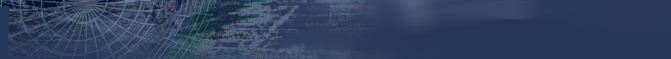 